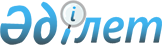 Вопpосы Госудаpственного комитета Республики Казахстан по земельным отношениям и землеустpойству
					
			Утративший силу
			
			
		
					ПОСТАНОВЛЕНИЕ Кабинета Министpов Республики Казахстан от 22 апpеля 1992 г. N 368. Утратило силу постановлением Правительства РК от 7 июля 2006 года N 646



 




      Сноска. ПОСТАНОВЛЕНИЕ Кабинета Министpов Республики Казахстан от 22 апpеля 1992 г. N 368 утратило силу постановлением Правительства РК от 7 июля 2006 года N 


 646 


.





 



      В соответствии с Указом Президента Казахской ССР от 11 сентября 1991 г. "Об образовании Государственного комитета Казахской ССР по земельным отношениям и землеустройству" и постановлением Верховного Совета Казахской ССР от 28 июня 1991 г. "О порядке введения в действие Закона Казахской ССР "О земельной реформе в Казахской ССР" Кабинет Министров Республики Казахстан ПОСТАНОВЛЯЕТ: 



      1. Установить, что основными направлениями в деятельности Государственного комитета Республики Казахстан по земельным отношениям и землеустройству (Госкомзем) являются: 



      проведение единой государственной политики в области осуществления государственного управления земмельными ресурсами; 



      создание социально-экономических и организационно-хозяйственных форм организации и использования земли; 



      осуществление совместно с Советами народных депутатов и главами местных администраций земельной реформы, разработка механизма местных администраций земельной реформы, разработка механизма обеспечения ее поэтапного проведения; 



      разработка проектов законодательных актов и решений органов исполнительной власти по вопросам, связанным с земельной реформой и развитием многоукладных форм производства на земле; 



      организация работы по перестройке системы землепользования, научное, кадровое, методическое обеспечение и координация проведения земельной реформы; 



      систематическое выявление неиспользуемых земель в целях создания специального земельного фонда исполнительных органов власти для последующего их перераспределения в интересах более эффективного использования; 



      государственный контроль за использованием и охраной земель, ведение мониторинга земель, земельного кадастра и землеустройства, а также проведение целенапраленной политики повышения плодородия почв; 



      организация и проведение топографо-геодезических, картографических, почвенных, агрохимических, геоботанических и других обследовательских и изыскательских работ; 



      создание системы научно-технической информации по вопросам использования земель и земельной реформы; 



      разработка предложений по осуществлению внешнеэкономической политики и международного сотрудничества по проблемам земельной реформы и использования земельных ресурсов. 



      2. Придавая исключительную важность проведению земельной реформы, развитию и совершенствованию земельных отношений и землеустройства, воспроизводству и сохранению природных свойств почвы - национального богатства республики, установить, что решения Государственного комитета Республики Казахстан по земельным отношениям и землеустройству, принимаемые в пределах его компетенции и полномочий, являются обязательными для исполнения министерствами, ведомствами республики, а также объединениями, предприятиями, учреждениями, организациями и гражданами. 



      3. Установить численность центрального аппарата Государственного комитета Республики Казахстан по земельным отношениям и землеустройству в количестве 65 единиц (без персонала по обслуживанию и охране зданий) с годовым фондом оплаты труда 1650 тыс. рублей, в том числе за счет численности работников Главного управления по земельным отношениям и землеустройству Министерства сельского хозяйства Республики Казахстан в количестве 20 единиц с годовым фондом оплаты труда в сумме 260 тыс. рублей. 



      Штатную численность областных и районных комитетов по земельным отношениям и землеустройству, а также соответствующих структур по земельным отношениям и землеустройству городов Алма-Аты и Ленинска определить в количестве 715 единиц с годовым фондом оплаты труда 12657 тыс. рублей. 



      Министерству финансов Республики Казахстан выделить необходимые ассигнования из республиканского бюджета на содержание указанных органов. 



      4. Разрешить Государственному комитету Республики Казахстан по земельным отношениям и землеустройству иметь 4 заместителей Председателя этого Комитета, в том числе одного первого, а также коллегию в составе 9 человек. 



      Установить лимит служебных легковых автомобилей для центрального аппарата Государственного комитета по земельным отношениям и землеустройству в количестве 6 единиц, областных и районных комитетов по земельным отношениям и землеустройству соответственно 19 и 222 единиц. 



      5. Предоставить право Председателю Государственного комитета Республики Казахстан по земельным отношениям и землеустройству утверждать структуру и штатное расписание центрального аппарата Комитета, а также структуру и положения об учреждениях и организациях, находящихся в непосредственном подчинении Комитета. 



      6. Государственному комитету Республики Казахстан по земельным отношениям и землеустройству совместно с главами областных, Алма-Атинской и Ленинской городских администраций в месячный срок создать комитеты по земельным отношениям и землеустройству в областях и районах, а в городах Алма-Ате и Ленинске - соответствующие структуры по земельным отношениям и землеустройству, решить вопросы обеспечения их служебными помещениями, транспортом, другими материально-техническими средствами. 



      7. Министерству связи Республики Казахстан обеспечить Государственный комитет Республики Казахстан по земельным отношениям и землеустройству и его органы на местах средствами телефонной и телексной связи. 



      8. Госэкономкомитету, Министерству материальных ресурсов и Министерству финансов Республики Казахстан рассмотреть потребность Государственного комитета Республики Казахстан по земельным отношениям и землеустройству и его органов на местах в легковом автотранспорте, мягком и жестком инвентаре, оргтехнике и другом необходимом оборудовании и обеспечить их выделение в 1992 году. По вопросам, требующим решения Правительства, внести предложения в Кабинет Министров Республики Казахстан. 



      9. Госэкономкомитету, Министерству материальных ресурсов Республики Казахстан предусматривать начиная с 1992 года потребность Государственного комитета Республики Казахстан по земельным отношениям и землеустройству в необходимых материально-технических ресурсах на проведение работ по землеустройству в составе государственного заказа республики, а также выделение капитальных вложений на укрепление материальной базы и строительство жилья для указанного Комитета. 



      10. Рекомендовать Государственному комитету Республики Казахстан по государственному имуществу делегировать Государственному комитету Республики Казахстан по земельным отношениям и землеустройству права владения, пользования и управления имуществом государственных проектных институтов по землеустройству "Казгипрозем", "Целингипрозем", их филиалов и других структурных подразделений, Казахского филиала Всесоюзного института сельскохозяйственных аэрогеодезических изысканий (ВИСХАГИ), входящих в его состав. 



      11. Главе Алма-Атинской городской администрации: 



      совместно с Государственным комитетом Республики Казахстан по государственному имуществу решить вопрос о выделении Государственному комитету Республики Казахстан по земельным отношениям и землеустройству для размещения его центрального аппарата служебного помещения в городе Алма-Ате полезной площадью 1 тыс. кв. метров; 



      передать Государственному комитету Республики Казахстан по земельным отношениям и землеустройству во владение и пользование здания и сооружения размещенных в городе Алма-Ате проектных организаций, указанных в пункте 10 настоящего постановления. 



      12. Министерству сельского хозяйства Республики Казахстан передать в установленном порядке по состоянию на 1 апреля 1992 г. Государственному комитету Республики Казахстан по земельным отношениям и землеустройству численность работников государственных проектных институтов по землеустройству "Казгипрозем", "Целингипрозем", их филиалов и других структурных подразделений, Казахского филиала Всесоюзного института сельскохозяйственных аэрогеодезических изысканий (ВИСХАГИ) с материально-техническими и финансовыми ресурсами на их содержание, а также бюджетными ассигнованиями на выполнение землеустроительных работ, предусмотренных на 1992 год. 



      В целях улучшения научного и техническоого обеспечения проведения земельной реформы, совершенствования форм землевладения и землепользования, разработки перспективы использования земельных ресурсов Государственному комитету Республики Казахстан по земельным отношениям и землеустройству проработать в установленном порядке вопрос образования на базе проектных институтов по землеустройству "Казгипрозем" и "Целингипрозем" Казахского научно-исследовательского и проектно-изыскательского объединения по использованию земельных ресурсов (КазНИИ-земпроект). 



      13. Установить, что Государственный комитет Республики Казахстан по земельным отношениям и землеустройству обеспечивает проведение проектно-изыскательских землеустроительных работ по заявкам сельскохозяйственных предприятий и организаций системы Министерства сельского хозяйства Республики Казахстан, других министерств, государственных комитетов и ведомств, а также граждан. 



      14. Государственному комитету Республики Казахстан по земельным отношениям и землеустройству: 



      разработать и в месячный срок по согласованию с Министерством юстиции, другими заинтересованными министерствами и ведомствами Республики Казахстан внести на утверждение Кабинета Министров Республики Казахстан проект Положения о Комитете; 



      в срок до 1 августа 1992 г. с участием Министерства сельского хозяйства, Министерства народного образования и Госэкономкомитета Республики Казахстан разработать и представить Кабинету Министров Республики Казахстан программу кадрового обеспечения земельной реформы, предусмотреть в ней расширение подготовки, переподготовки и повышения квалификации специалистов. 



      15. Принять к сведению и руководству, что Президент Республики Казахстан постановлением от 19 марта 1992 г. N 690 "О структуре Государственного комитета Республики Казахстан по земельным отношениям и землеустройству" отнес областные и районные комитеты по земельным отношениям и землеустройству к территориальным органам Государственного комитета Республики Казахстан по земельным отношениям и землеустройству. 



     Премьер-министр Республики Казахстан 

					© 2012. РГП на ПХВ «Институт законодательства и правовой информации Республики Казахстан» Министерства юстиции Республики Казахстан
				